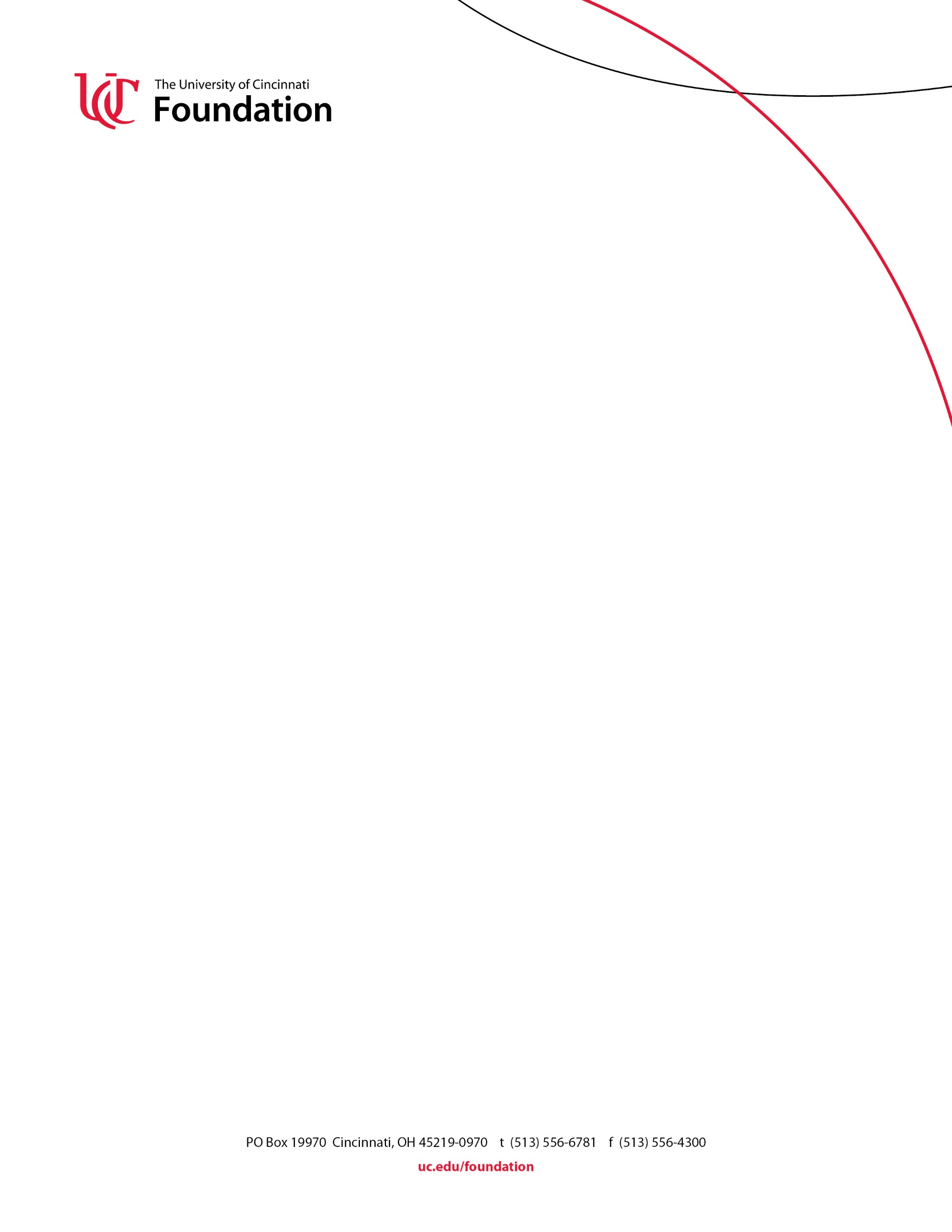 To: Distribution ListRe: Request for Proposal AnnouncementsIf any funding possibility on this list interests you, please contact Susan Dunlap at (513) 556-6361 or susan.dunlap@uc.edu before applying to ensure coordination and facilitate assistance with approaches.Clinical Research Feasibility Fund (CReFF) Available for Junior Faculty
The CCTST is now accepting applications from junior faculty for the next round of Clinical Research Feasibility Fund (CReFF) pilot grants. Instructors or assistant professors based at UC, CCHMC or Cincinnati VAMC utilizing substantive resources of the Schubert Research Clinic (SRC) are generally eligible; funding restrictions apply.  Fellows anticipating a faculty appointment during the grant period may also be eligible.  Applicants must be CCTST members.  Join free of charge. Applicants must already have an active SRC-approved protocol or submit one for review with their proposal. The CReFF provides one-year start-up funding of up to $20,000 for pilot studies. One grant is anticipated this cycle. A letter of intent is not required. However, potential applicants are strongly advised to contact the program director, Dr. Mark Mitsnefes, prior to submitting an application, and to submit their protocol to the SRC Scientific Advisory Committee (SAC) at least one month before the CReFF review meeting to facilitate resolving scientific or other issues. The approval process for the protocol must be completed before it can be considered for a CReFF award.
Deadline for applications (electronic and hard copies) is 12 noon Wednesday, November 1, 2017. 
Request for applications	More information	https://cctst.uc.edu/funding/creff 
Questions:  email Christy Keller or call 513-803-1842
DEADLINE: NOVEMBER 1, 2017
INSTITUTIONALChristopher and Dana Reeve Foundation Invites Applications for Quality of Life Grants
The Christopher and Dana Reeve Foundation is accepting applications from nonprofit organizations that provide services to individuals with paralysis. Through its Quality of Life program, the foundation will award grants to organizations that help disabled individuals, their families, and caregivers in ways that more immediately boost their independence. The program supports a wide range of activities organized into three key thematic areas: Actively Achieving, Bridging Barriers, or Caring and Coping (ABCs). 1) Actively Achieving: This category supports programs that provide individuals with disabilities opportunities to participate in activities that engage their bodies and minds. Actively Achieving programs promote interaction with other people in positive community settings and nurture independence and personal growth. Sports, arts, recreation, education, and employment initiatives are all grouped into this category. 2) Bridging Barriers: This category supports projects that address and offer solutions to barriers for independent living across the disability community. Barriers may be structurally evident, such as lack of ramps or other means of access in buildings with stairs, or lack of curb cuts on sidewalks. Other barriers are far less obvious, such as lack of accessible transportation, inability to operate a computer due to limited hand function, failure to receive dental or gynecological care as a result of inaccessible examination equipment, inability of uninsured or underinsured individuals to secure a properly fitted wheelchair, and discrimination in the workplace. 3) Caring and Coping: Caring and Coping projects provide services that address the complex day-to-day health and personal issues for individuals living with disabilities, their families, and caregivers. To be eligible, nonprofit organizations must be considered tax exempt under Section 501(c)(3) of the Internal Revenue Code and serve individuals with physical disabilities, particularly paralysis, and their families. The foundation will begin accepting applications on July 14. Completed applications must be received no later than August 31, 2017. See the Reeve Foundation website for complete program guidelines and application instructions.
DEADLINE: AUGUST 31, 2017
https://www.christopherreeve.org/get-support/grants-for-non-profits/program-overview John Templeton Foundation Invites Letters of Inquiry for Core Funding Areas
The John Templeton Foundation is currently accepting online funding inquiries for research projects related to its core funding areas. Core funding topics include science and the big questions (mathematical and physical sciences, life sciences, human sciences, philosophy and theology, science in dialogue with philosophy or theology), character development, freedom and free enterprise, exceptional cognitive talent and genius, genetics, and voluntary family planning. Individual grant amounts range from several thousand to several million dollars. In general, the foundation strongly prefers to fund projects that are affiliated with an institution (typically, a university, research institution, or other nonprofit organization). Individuals are encouraged to find appropriate institutions to administer their grants. When this is not practical or possible, the foundation will make a grant directly to an individual. Letters of Inquiry must be received no later than August 31, 2017. Upon review, selected applicants will be invited to submit a full proposal. See the Templeton website for complete program information and/or to submit a letter of intent.
DEADLINE: AUGUST 31, 2017 (LOIs) https://www.templeton.org/funding-areas College Art Association Accepting Applications for Wyeth Art Publication Grants
Since 2005, the Wyeth Foundation for American Art has supported the publication of books on American art through the Wyeth Foundation for American Art Publication Grant, which is administered by the College Art Association. The program supports the publication of book-length scholarly manuscripts in the history of American art, visual studies, and related subjects that have been accepted by a publisher on their merits but cannot be published in the most desirable form without a subsidy. For the purposes of this program, "American art" is defined as art created in the United States, Canada, and Mexico. The program will not consider excavation or other technical reports, articles, previously published works (including collections of previously published essays), or congress proceedings. Museum exhibition or collection catalogues containing substantial scholarship are eligible. To be considered, applications must be submitted by the publisher. See the CAA website for complete program guidelines, information about previously published books, and application instructions.
DEADLINE: SEPTEMBER 15, 2017
http://www.collegeart.org/programs/publishing-grants/wyeth/guidelines Interact for Health Seeks Projects to Reduce Tobacco Use
In honor of our 20th anniversary, we are seeking grant applications from each of 20 counties in Greater Cincinnati. Organizations in each county will be awarded up to $20,000 to help advance Interact's targeted goal of reducing use of tobacco in low-income communities. Tobacco use includes, but is not limited to, cigarettes, cigars, vaping, hookahs, e-cigarettes and chewing tobacco. Applicants must be a nonprofit community agency, school or governmental entity located in or serving one of the 20 counties of Interact's service area. Some projects involving unincorporated or for-profit entities may be feasible in collaboration with a qualified nonprofit fiscal sponsor. An informational workshop will be held 1-3 p.m., Tuesday, July 18, 2017, at Interact for Health, 3805 Edwards Road, Suite 500, Cincinnati, OH 45209. This event will also be available via live stream. Complete the request for application (RFA) form and submit it to proposals@interactforhealth.org by 5 p.m. Aug. 2, 2017. For complete details and to download the application visit our website.
DEADLINE: August 2, 2017 https://www.interactforhealth.org/requests-for-proposals American Society of Colon and Rectal Surgeons Invites Application for Career Development Grants
The Research Foundation of the American Society of Colon and Rectal Surgeons is accepting applications for its Career Development Grant program. The annual program provides young surgeons with the support necessary for the initiation and development of an academic career in colorectal surgery, with a focus on career development and mentorship of the individual rather than solely on the research proposal. Grants of up to $150,000 over two years will be awarded to academic investigators who demonstrate significant creativity in research relevant to the pathophysiology or management of diseases of the small bowel, colon, rectum, or anus. To be eligible, applicants must be within five years of their first full-time faculty appointment in a public or private nonprofit medical institution in the United States or Canada. Applicants also must be a citizen of the U.S. or Canada who has completed an approved colorectal surgery training program; if a foreign national, he or she must have a valid working visa at the time of application. All applicants must be an ASCRS member in good standing. For complete program guidelines and application instructions, see the ASCRS website.
DEADLINE: OCTOBER 1, 2017
https://www.fascrs.org/sites/default/files/cda_criteria_and_application_instructions.pdf Constellation Seeks Applications for E2 Energy to Education Grants
Constellation believes that providing quality educational opportunities and career development are among the most important tools to help communities succeed long term.  To that end, the energy company is accepting grant applications for local community-based projects designed to inspire students to think differently about energy. Grants of up to $25,000 will be awarded for projects at the 6-12 grade level and up to $50,000 for projects at the college level. The company will give priority to team-oriented, learning-focused, hands-on demonstration projects that achieve specific results and reach a minimum of a hundred students. Proposed projects must be located in areas where Constellation does business. To be eligible, applicants must be a school, school district, or 501(c)(3) nonprofit organization. See the Constellation website for complete program guidelines, an FAQ, past featured winners, and application instructions.
DEADLINE: OCTOBER 1, 2017
https://www.constellation.com/content/dam/constellation/Community/Tell%20Me%20More%20-%20E2%20Energy%20to%20Educate%20Grants.pdf/subassets/page1.pdf INDIVIDUALA Blade of Grass Invites Letters of Interest for Fellowship for Socially Engaged Art
A Blade of Grass provides resources to artists who demonstrate artistic excellence and serve as innovative conduits for social change. To that end, ABOG is inviting Letters of Interest for its Fellowship for Engaged Art. The $20,000 ABOG fellowship supports socially engaged projects that promote art as a catalyst for social change; projects that feature artists in leadership roles; dialogue-based projects that emphasize active and sustainable partnerships with communities; and projects in which artists engage community members as equal partners on locally relevant issues, or globally relevant issues as they apply to the local context. Projects in which co-creation with non-artists is part of the process are highly encouraged. Fellowship projects become the focus of a short, engaging documentary film directed and produced by RAVA Films; field research that utilizes action research methodology; Web content and public programs; a biennial publication; curriculum and advocacy that advance the field of socially engaged art; and two dedicated opportunities to engage a cohort of peer artists. Eligible applicants include individual artists or artists collectives with projects that engage directly with a specific community or communities. To be eligible, artists may not currently be enrolled as students, must be a citizen or legal resident of the United States, and be at least 25 years of age. In addition, applicants must not have received a full ABOG Socially Engaged Art Fellowship as an individual or as part of an artist collective in the last three years and must have a website with contextualized examples of past work that a selection panel can review. Letters of Interest must be received no later than September 18, 2017. Upon review, selected applicants will be invited to submit a full application. For complete program guidelines, information about previous fellows, and application procedures, see the ABOG website.
DEADLINE: SEPTEMBER 18, 2017 (LETTERS OF INTEREST)
http://www.abladeofgrass.org/lay-of-the-land/apply-2018-open-call/ Pardee Foundation Invites Proposals for Cancer Research Projects
The Elsa U. Pardee Foundation was established in 1944 under the terms of the will of Mrs. Elsa U. Pardee, whose life was taken by cancer on October 2, 1944. She directed that her bequest be used to support research in the field of cancer and to provide for others the advantages of new knowledge and techniques for the treatment of this related group of disabling and frequently lethal diseases. To that end, the Pardee Foundation provides support to investigators in U.S. nonprofit institutions proposing research aimed at identifying new treatments or cures for cancer. The foundation particularly encourages grant applications for a one-year period that will demonstrate the capabilities of new cancer researchers, or new cancer approaches by established cancer researchers. It is anticipated that this early-stage funding may lead to subsequent and expanded support from a government agency. Applications requesting more than 15 percent overhead are usually not considered. Papers verifying nonprofit status and relevant human subject and experimental animal treatment approvals from the recipient institution will be requested prior to project initiation. A final report summarizing financial expenditure and research achievement is required. See the Pardee Foundation website for complete program guidelines; information about previous grant recipients (including funding levels), and application instructions.
DEADLINE: AUGUST 31, 2017
http://www.pardeefoundation.org/grants.aspx Simons Collaboration on the Origins of Life Seeks Proposals for Investigator Awards
Established by the Simons Foundation to advance knowledge of the processes that led to the emergence of life, the Simons Collaboration on the Origins of Life supports creative, innovative research on topics such as the astrophysical and planetary context of the origins of life, the development of prebiotic chemistry, the assembly of the first cells, the advent of Darwinian evolution, and the earliest signs of life on earth. To that end, the collaboration will award grants of up to $186,000 over three years to support independent research on topics related to the origins of life at one or more laboratories or research institutions in any country. SCOL is committed to engaging the ideas and creativity of researchers around the world and provides opportunities for investigators to interact with their colleagues in different disciplines and programs. Simons Investigators will be expected to participate fully in SCOL events both online and in person (e.g., webinars, workshops, quarterly meetings and annual symposia). These opportunities are designed to both strengthen the collaboration and provide the most fruitful mechanism for bringing a growing origins-of-life community together. Applications from all origins-related disciplines are encouraged. Applicants and key collaborators must hold a PhD, MD, or equivalent degree and have a faculty position or equivalent at a college, university, medical school, or other research facility. Applications may be submitted by scientists in domestic and foreign nonprofit organizations; public and private institutions such as colleges, universities, hospitals, laboratories, units of state and local government; and eligible agencies of the federal government. First-stage proposals must be received no later than September 12, 2017. Upon review selected applicants will be invited to submit a second-stage proposal by December 1, 2017. See the Simons Foundation website for complete program guidelines and application procedures.
DEADLINE: SEPTEMBER 12, 2017 (FIRST-STAGE PROPOSALS)
https://www.simonsfoundation.org/funding/funding-opportunities/life-sciences/simons-collaboration-on-the-origins-of-life-2018-postdoctoral-fellowship/ Medical Toxicology Foundation Issues RFP for Research and Teaching Awards
The Medical Toxicology Foundation is accepting applications for its 2018 Research and Teaching Awards. Through the program, the foundation will award grants totaling $20,000 to fund innovative projects that support its mission to enrich understanding, enhance patient care, and improve dissemination of knowledge regarding toxic exposures. Current research and education priorities of the foundation include support for early-career investigators (fellows and young faculty) as well as for the development of innovative approaches to the delivery of medical toxicology education to healthcare providers and the lay public. To be eligible, applicants must be an ACMT member in good standing. See the MTF website for complete program guidelines and application instructions.
DEADLINE: FEBRUARY 15, 2018
http://www.acmt.net/MTF_Innovative_Research_and_Teaching_Awards.html Society for Conservation Biology Accepting Applications for Smith Fellowships
The Society for Conservation Biology is accepting applications for its David H. Smith Conservation Research Fellowship Program. The program seeks to develop future world leaders and entrepreneurs who are successful at linking conservation science to real-world applications. To that end, Smith Fellowships provide two years of postdoctoral support to outstanding early-career scientists. The purpose of the program is to create opportunities for leading conservation scientists to strengthen their skills through two years of applied postdoctoral research, supplemented by training programs, peer networking, and field-learning experiences that help them build productive partnerships with conservation practitioners and contribute to and communicate scientific knowledge of critical importance in conservation. The focus of fellows’ research and activities should be characterized by cutting-edge research in conservation biology; defining frontiers and leading the future of conservation biology; building coalitions of organizations and partnerships to support conservation biology; and supporting and encouraging high-potential individuals to accept risk as a component of change and leadership and thus make significant change in the world. Fellowship benefits include a two-year annual salary of $55,000; research funds totaling $32,000 and an $8,000 travel budget; targeted professional development workshops and training events; and lifetime membership in the Society for Conservation Biology, including subscriptions to Conservation Biology and Conservation Letters.To be eligible individuals must have completed their doctorate within the past five years. For complete program guidelines, information about fellows from previous years, and application instructions, visit the Smith Fellows website.
DEADLINE: SEPTEMBER 8, 2017 http://conbio.org/mini-sites/smith-fellows/ Horowitz Foundation for Social Policy Accepting Applications for Research
The Horowitz Foundation for Social Policy was established in 1997 to support the advancement of research and understanding in the major fields of the social sciences, which include psychology, anthropology, sociology, economics, urban affairs, area studies, political science, and other disciplines. Through its grants program, the foundation awards grants of $7,500 to individuals in support of projects that address contemporary issues in the social sciences. Recipients will receive $5,000 at the start of the project and $2,500 at its completion. Applicants are not required to be a citizen or resident of the United States. Grant awards are limited, however, to aspiring PhD students at the dissertation level whose project has received approval from their appropriate department head/university. For complete program guidelines, information about past grant recipients, an FAQ, and application instructions, see the Horowitz Foundation website.
DEADLINE: DECEMBER 1, 2017 https://www.horowitz-foundation.org/grant-info National Endowment for Democracy Invites Applications for Reagan-Fascell Democracy Fellows Program
The National Endowment for Democracy's Reagan-Fascell Democracy Fellows Program is designed to help activists, practitioners, scholars, and journalists from around the world deepen their understanding of democracy and enhance their ability to promote democratic change. The program offers five-month fellowships to practitioners so that they can focus on strategies and best practices for developing democracy in their country of interest, as well as to scholars to conduct original research for publication. Fellows maintain full-time residence at the International Forum for Democratic Studies, NED's research arm, in Washington, D.C. The program is intended primarily to support individuals from developing and aspiring democracies. A working knowledge of English is required. Applicants on the practitioner track are typically mid-career professionals with several years of professional experience in the field of democracy and human rights. There are no specific degree requirements. Applicants interested in the scholarly track are expected to possess a doctorate (a PhD or academic equivalent) at the time of application, to have a proven record of publications in their field, and to have developed a detailed research outline for their fellowship project. The forum hosts sixteen to twenty fellows per year. Each fellow receives a monthly stipend for living expenses, health insurance, and reimbursement for travel. See the NED website for complete program guidelines and application procedures.
DEADLINE: OCTOBER 15, 2017
http://www.ned.org/fellowships/reagan-fascell-democracy-fellows-program/Amyloidosis Foundation Accepting Applications for Research Projects
The Amyloidosis Foundation is focused on raising awareness of the need for an earlier diagnosis for amyloidosis, a group of diseases in which abnormal protein, known as amyloid fibrils, builds up in tissue; educating medical professionals through its Grand Rounds program and attendance at medical conferences; prioritizing a research agenda through grants and partnership with the Amyloidosis Research Consortium; and empowering patients through our comprehensive range of services, including accurate up-to-date information. To that end, grants of up to $50,000 will be awarded in support of basic biomedical and clinical research related to systemic amyloidosis. To be eligible, applicants must be within ten years of completion of their postdoctoral studies or clinical fellowship and have a mentor. See the Amyloidosis Foundation website for complete program guidelines and application instructions.
DEADLINE: SEPTEMBER 15, 2017 http://www.amyloidosis.org/research/#grant-programs Emergency Medicine Residents' Association Seek Applications for Local Action Grants
The Emergency Medicine Residents' Association is accepting applications for projects that promote the involvement of emergency medicine residents in community service and other activities that support the specialty of emergency medicine. Two $1,000 grants will be awarded for projects related to improving community health through education, direct services, or preventive programs (e.g., developing a local bicycle helmet education program); supporting the specialty of emergency medicine through community awareness, advocacy targeting local and state medical societies, or involvement with local and state government; and improving opportunities for resident education and interaction on the residency, state, or regional level (e.g., travel honoraria for speakers or the development of a regional EM resident conference). Any EMRA member (medical students, residents, fellows) or emergency medicine interest group whose principal applicant is an EMRA member is eligible to apply. See the EMRA website for complete program guidelines, information about previously funded projects, and application instructions.
DEADLINE: JULY 15, 2017 https://www.emra.org/content.aspx?id=177 Global Lyme Alliance Issues RFP for Innovative Research Projects
Lyme disease is the fastest-growing vector-borne disease in the U.S., with some 329,000 new cases reported in the United States each year and the number of Lyme cases reported annually up nearly twenty-five-fold since national reporting began in 1982. There are no accurate diagnostic tests for Lyme disease, or tests to prove that Lyme bacteria are eradicated or that an individual is cured. To address these issues, the Global Lyme Alliance, the leading nonprofit dedicated to conquering Lyme and tick-borne disease, has issued a Request for Proposals for grants that help to advance the identification, treatment, and cure of Lyme and tick-borne diseases. One-year grants (with the possibility of renewal) will be awarded to support innovative research efforts in areas that include but are not limited to antimicrobial development, personalized medicine, identification and treatment of post-treatment Lyme, new diagnostic technologies, the and ecology of emerging tick-borne diseases. Small-scale grants of up to $50,000 for proof-of-concept studies lasting for up to six months are welcomed. Full-scale grants for larger amounts to be spent over the course of a year also may be requested. Researchers who hold a Ph.D., M.D., or equivalent degree are encouraged to apply. See the GLA website for complete program guideline and application instructions.
DEADLINE: SEPTEMBER 15, 2017 
https://globallymealliance.org/the-research/grant-application/ Corning Museum of Glass Accepting Applications for Research Residency
The Corning Museum of Glass in Corning, New York, is accepting applications for a new research residency program for artists that will allow them to utilize its resources, including the permanent collections and the holdings of the Rakow Research Library, to inform their practice. Named for the museum's former executive director, the David Whitehouse Artist Residency for Research will enable artists to be in residence for up to three weeks to explore materials at the Rakow Library, the world's foremost library on the art and history of glass and glassmaking, and to use other scholarly resources available at the museum, including knowledgeable staff in all parts of the organization. One resident will be selected for the first year to be in residence for up to three weeks in 2018. While in Corning, the artist will be asked to give a presentation about his or her work and research. Artists who feel they would benefit from using the resources of the Rakow Library and spending some time at the Corning Museum of Glass are encouraged to apply. See the Corning Museum website for complete program guidelines and application instructions.
DEADLINE: AUGUST 31, 2017
http://www.cmog.org/press-release/cmog-announces-new-david-whitehouse-artist-residency-researchONS Foundation Accepting Applications for End-of-Life Care Nursing Career Development Award
The Oncology Nursing Society Foundation, the philanthropic arm of the Oncology Nursing Society, is a national, nonprofit, tax-exempt organization dedicated to providing education to opportunities for oncology nurses around the world. To that end, the foundation is accepting applications for its annual Pat McCue/New Orleans Chapter End-of-Life Care Nursing Career Development Award. Through the program, a single grant of $2,000 will be awarded to support continuing educational activities for a registered nurse dedicated to caring for patients and their families during the final stages of life. (Note: The award cannot be used for tuition in an academic program.) To be eligible, all applicants must be a registered nurse who spends a minimum of 75 percent of his/her time involved in end-of-life care and who has at least a year of experience in end-of-life care. For complete program guidelines and application instructions, see the ONS Foundation website.
DEADLINE: JUNE 15, 2018 http://www.onsfoundation.org/apply/ed/PatMcCue Spencer Foundation Invites LOIs for Large-Scale Education Projects
The Spencer Foundation is accepting Letters of Intent from investigators for its Lyle Spencer Research Awards program. Grants of up to $1 million will be awarded to support intellectually ambitious large-scale education research projects. In an effort to create much-needed space for creative and ambitious research projects that promise to advance our understanding of educational practice and its improvement, the program encourages proposals from scholars across a variety of disciplines and fields. To be eligible, principal investigators and co-PIs must have an earned doctorate in an academic discipline or professional field, or appropriate experience in an education research-related profession. In addition, the PI must be affiliated with a college, university, school district, nonprofit research facility, or nonprofit cultural institution that is willing to serve as the administering organization if the grant is awarded. The foundation does not award grants directly to individuals. LOIs must be received no later than October 12, 2017. Upon review, selected applicants will be invited to submit a full proposal. See the Spencer Foundation website for complete program guidelines, an FAQ, information about previous grant recipients, and application procedures.
DEADLINE: OCTOBER 12, 2017 (LETTERS OF INTENT)
http://www.spencer.org/lyle-spencer-research-awards National Academy of Education Invites Applications for Research Fellowships
The National Academy of Education advances high-quality education research and its use in policy formation and practice. Founded in 1965, the academy comprises U.S. members and foreign associates who are elected on the basis of outstanding scholarship related to education. Since its establishment, NAEd has undertaken research studies that address pressing issues in education, which are typically conducted by members and other scholars with relevant expertise. As part of that mission, the NAEd/Spencer Postdoctoral Fellowship Program supports early-career scholars working in critical areas of education research. This non-residential postdoctoral fellowship funds proposals that make significant scholarly contributions to the field of education. The program also develops the careers of its recipients through professional development activities involving National Academy of Education members. Fellows receive $70,000 for one academic year of research, or $35,000 for each of two contiguous years, working half-time, and are included in professional development retreats with other fellows and NAEd members. Fellowships must begin during the 2017-18 academic year. The program is open to all eligible applicants regardless of race, national origin, religion, gender, age, disability, or sexual orientation. Applicants must have received their PhD, EdD, or equivalent research degree between January 1, 2012, and December 31, 2016. In addition, all applicants should have a demonstrated record of research experience in education. For complete program guidelines, information about a pre-recorded informational webinar, an FAQ, and application instructions, see the NAEd website.
DEADLINE: NOVEMBER 2, 2017
https://naeducation.org/naedspencer-postdoctoral-fellowship-program/ AWARDS
American Chemical Society Invites Nominations for Scarborough Medicinal Chemistry Award
The American Chemical Society is inviting nominations for its Robert M. Scarborough Graduate/Postgraduate Award for Excellence in Medicinal Chemistry. Awarded through the ACS Division of Medicinal Chemistry, the annual award is intended to recognize two current graduate students and/or postdoctoral researchers who have had a primary, leading role in significant scientific discoveries that enhance the field of medicinal chemistry. The awardees will present an award address at the fall national meeting of the American Chemical Society as a part of Division of Medicinal Chemistry programming, receive a commemorative plaque and honorarium, and receive $500 to partially offset travel expenses to attend the meeting. To be eligible, candidates must be a current graduate student or postdoctoral researcher at an academic institution, private, or government research foundation and must have demonstrated a key role in and contribution to a research project with direct medicinal chemistry applications and relevance. Nominees are expected to have demonstrated creativity and insight in medicinal chemistry and/or biology and possess pragmatic, empirical problem solving skills. For complete program guidelines and nomination instructions, see the ACS website. 
DEADLINE: FEBRUARY 28, 2018 https://www.acsmedchem.org/?nd=scarboroughgradexcellence COMMUNITY
National Alliance for Accessible Golf Invites Grant Applications
The National Alliance for Accessible Golf works to ensure the opportunity for all individuals with disabilities to play the game of golf. Formed in the summer of 2001, NAAG is represented by major golf, recreation, and therapeutic organizations in the United States; organizations that provide services for people with disabilities; and others who advocate for the inclusion of people with disabilities into society. Through its USGA Alliance grants program, NAAG is accepting grant applications from organizations that provide golf programs for individuals with disabilities. NAAG is particularly interested in applications that demonstrate focus on inclusion of people with disabilities in programs that involve those without disabilities, with the ultimate goal of enhancing their inclusion into the fabric of their community. USGA Alliance grants rarely exceed $20,000. To be eligible, applicants must be considered tax-exempt under Section 501(c)(3) of the Internal Revenue Code, or be a government agency such as a public school or municipality. See the NAAG website for complete program guidelines, an FAQ, and application instructions.
deadline: ROLLING http://www.accessgolf.org/grants/alliance_grants.cfm National Alliance for Grieving Children Invites Applications for Child Bereavement Programs
The National Alliance for Grieving Children is accepting applications from local child bereavement organizations for programs that bring grief support services to youth from ethnically diverse or low-income communities not served by existing bereavement programs. Through its Grief Reach program, NAGC will award Community Expansion and Capacity Building grants of up to $100,000 to nonprofit organizations for programs designed to have a direct impact on children. Fifty percent of the children served must be from low-income families, or 50 percent of the children must be from minority communities. To be eligible, organizations must be considered tax exempt under Section 501(c)3 of the Internal Revenue Code. See the NAGC website for complete program guidelines and application instructions.
DEADLINE: AUGUST 7, 2017
https://childrengrieve.org/about-new-york-life-foundation-grief-reach Kurt Weill Foundation Invites Applications From Vocalists for Lotte Lenya Competition
Founded in 1962, the Kurt Weill Foundation for Music is dedicated to promoting greater understanding of the life and works of composers Kurt Weill (1900-1950) and Marc Blitzstein (1905-1963) and preserving the legacies of Weill and his wife, actress-singer Lotte Lenya (1898-1981). In 1998, to honor the centenary of the birth of Lenya, the foundation established the annual Lotte Lenya Competition, a unique international contest that bridges the worlds of opera/operetta and Broadway musical theater. More than a vocal competition, the contest emphasizes wide-ranging repertoire and the acting of songs and arias within a dramatic context. The 2018 competition is now inviting exceptionally talented young singer/actors who excel in a wide range of musical theater styles to compete for top prizes of $20,000, $15,000, and $10,000. Previous Lenya Competition winners are making careers playing leading and featured roles in major theaters and opera houses around the globe. The competition is open to singer/actors of all nationalities between the ages of 19 and 32 (born after December 31, 1985, and before January 1, 1999). See the Weill Foundation website for complete program guidelines, instructions for submitting a video audition, and other application procedures.
DEADLINE: JANUARY 22, 2018 http://www.kwf.org/pages/llc-guidelines.html NCTM Accepting Applications for Classroom Research Grants for Teachers of Grades 7-12
The National Council of Teachers of Mathematics is accepting applications for grades 7-12 classroom research grants. Grants of up to $6,000 will be awarded to encourage classroom-based research in pre-college mathematics education. The research must be a collaborative effort involving a college or university mathematics educator (a mathematics education researcher or a teacher of mathematics learning, teaching, or curriculum) and one or more middle- or high school teachers. The project may include but is not restricted to research on curriculum development and implementation; involvement of at-risk or minority students; students’ thinking about a particular mathematics concept or set of concepts; connection of mathematics to other disciplines; focused learning and teaching of mathematics with embedded use of technology; and/or innovative assessment or evaluation strategies. The research should lead to a draft article suitable for submission to the Mathematics Teacher Educator, Journal for Research in Mathematics Education or an NCTM school journal. To be eligible, applicants must be a current Full Individual member or E-Member of NCTM (if a grade 9-12 teacher), or someone who teaches at a college or university. Seventh- or eighth-grade teacher applicants may be a current Full Individual or E-Member or teach at a school having a current NCTM pre-K–8 school membership. See the NCTM website for complete program guidelines and application instructions.
DEADLINE: NOVEMBER 3, 2017
http://www.nctm.org/Grants-and-Awards/Grants/7-12-Classroom-Research-Grants/ Road Runners Club of America Accepting Applications for Kids Run the Nation Fund Grants
In 2007, the Road Runners Club of America developed the Kids Run the Nation Fund to assists running clubs and schools that are interested in implementing or currently have a youth running program. Since then, RRCA has awarded grants totaling $175,000 and donated thousands of program guides and youth booklets to youth programs around the United States. To advance this mission, RRCA will award grants of up to $1,000 to running clubs and other nonprofits organizations in support of structured youth running programs that use RRCA youth running materials. Program goals must include motivating kids to run regularly (at least once a week for multiple weeks), as opposed to participating in a single event. Funds may be used to purchase marketing materials; host a program website; offset fees for permits or usage fees for a local park or running track; purchase hydration supplies; purchase participation awards (ribbons, shirts, patches, etc); and/or purchase mileage logs or other written materials. Running clubs, running event sponsors, and other organizations with an IRS 501(c)(3) tax exempt designation are eligible to apply. Elementary and middle schools that provide an organized afterschool running programs also are eligible.  The grant application period will open August 1 and close October 1, 2017. See the Road Runners Club of America website for complete program guidelines, information about past grant recipients, and application instructions.
DEADLINE: OCTOBER 1, 2017
http://www.rrca.org/our-programs-services/programs/kids-run-the-nation/grant-fund Are You the Ruler of Your Network? Find New Ways to Use Network Monitor and Win!
Firewalls, intrusion detection, anti-malware and endpoint protection all do a great job of looking at a particular system or service or point in time. But what happens “in between?” Unless you capture and analyze the network traffic, you have no visibility into the “between spaces” where compromise, lateral movement and exfiltration actually occur. LogRhythm’s Network Monitor Freemium is a free solution designed to help with threat detection and incident response. Our goal is to help identify and analyze threats faster so that organizations can respond to incidents with real evidence when time matters the most. And now you can help contribute to how people use Network Monitor! We're giving away over $18,000 USD in cash and prizes in three categories: Novel Threat Detection ($5,000) The cyber-world is full of malicious traffic. Using your Network Monitor Freemium (or enterprise version) and any of the tools at your disposal (Deep Packet Analytics (DPA), PCAP Replay, Dashboards, Query Rules) can you isolate and validate a unique or interesting network threat? Best Security Hunting Dashboard or Use Case ($5,000) One thing we know from many of the largest public breaches is that the evidence of the hack is there if you know where to look. Using your Network Monitor Freemium (or enterprise version) and any of the tools at your disposal (DPA, PCAP Replay, Dashboards, Query Rules) can you create a dashboard or use case that gives a security analyst the best possible chance to see the critical piece of evidence? Best IT Operations Use Case ($5,000) The line between security needs and operational IT needs continues to blur. The business user doesn't care whether a service is down because of a DDOS attack or down because of a blown network card. Using your Network Monitor Freemium (or enterprise version) and any of the tools at your disposal (DPA, PCAP Replay, Dashboards, Query Rules) can you create a dashboard or use case that leverages network data to solve an IT Operations need?
DEADLINE: August 31, 2017 https://logrhythm.devpost.com/rules Seeking for a New Material to Increase Stiffness of Multilayered Cartonboard
Mechanical pulp is the material of choice – as a base material or additive – in order to increase the stiffness of cartonboard products (e.g. for cereals or cigarette packs). Although successful, this material is costly, hence the Seeker is looking for an alternative material that can lead to a cost reduction whilst achieving the same stiffness. This is a Reduction-to-Practice Challenge that requires submission of written documentation. The Seeker will perform experimental validation of proposed solutions in order to determine the award. White lined chipboard (WLC) and folding box board (FBB) are two multilayered cartonboard products used in many packaging applications. Mechanical pulp is the material of choice for the composition of such products in order to provide the much needed bending stiffness. This is a key mechanical property of the cartonboard that has a two-fold implication: It determines the grade and performance of the cartonboard as packaging, being one of the most important parameters to select the right product for a specific application. Without stiffness, cartonboard could not be used for the primary function of packages, i.e. to provide physical protection to goods; and it has a strong impact in the process of converting the cartonboard into a printed, folded, filled package. The cartonboard’s runability – the ability to process the board smoothly, with no problems, across the entirety of the packaging manufacturing process and its conversion into an end product – is highly affected by its bending stiffness. Hence it is very important for a papermaking company, such as the Seeker, to carefully monitor this parameter and ensure that the optimum stiffness can be achieved at the lowest possible cost.  Often, recycled fibers are also used in the composition of cartonboard products but, as a result of the recycling process, these have reduced bulk and strength and, consequently, diminished bending stiffness. This is compensated through the addition of mechanical pulp. Although successful in increasing the bending stiffness of the board, this solution comes at a high cost. Therefore, the Seeker is interested in finding a novel material or additive that can be used in the composition or structure of WLC and FBB and cost-effectively replace mechanical pulp. 
AWARD:  $20,000 USD 
DEADLINE: August 6, 2017 https://www.innocentive.com/ar/challenge/9933975 Seeking New Use Cases for Rollable Display Screens
The Seeker is looking for new use cases (products, applications, etc) where it’s recently developed flexible and rollable OLED display can significantly increase the user experience and satisfaction. Rollable displays are a futuristic and exciting technology that has tremendous potential to take consumer experience to a new level. The products and opportunities might be endless, hence the Seeker to this Challenge is challenging Solvers to help identifying use cases to which it’s recently developed and unique rollable OLED (organic light-emitting diode) display can deliver the most benefit to consumers. Solvers should submit descriptions of use cases for the Seeker’s unique rollable OLED display (whose properties can be found in the Detailed Description section of this Challenge) where it can deliver the greatest enhancement of consumer experience and satisfaction. This is an Ideation Challenge, which has the following unique features: There is a guaranteed award.  The awards will be paid to the best submission(s) as solely determined by the Seeker. The total payout will be $10,000, with at least one award being no smaller than $5,000 and no award being smaller than $1,000. The Solvers are not required to transfer exclusive intellectual property rights to the Seeker.  Rather, by submitting a proposal, the Solver grants to the Seeker a royalty-free, perpetual, and non-exclusive license to use any information included in this proposal, including for promotional purposes. Submissions to this Challenge must be received by 11:59 PM (US Eastern Time) on August 28, 2017. Late submissions will not be considered. After the Challenge deadline, the Seeker will complete the review process and make a decision with regards to the Winning Solution(s). All Solvers that submit a proposal will be notified on the status of their submissions; however, no detailed evaluation of individual submissions will be provided.
DEADLINE: August 28, 2017https://www.innocentive.com/ar/challenge/9934008 **PLEASE NOTE:   RFPs for public funds are distributed by the Office of Research**